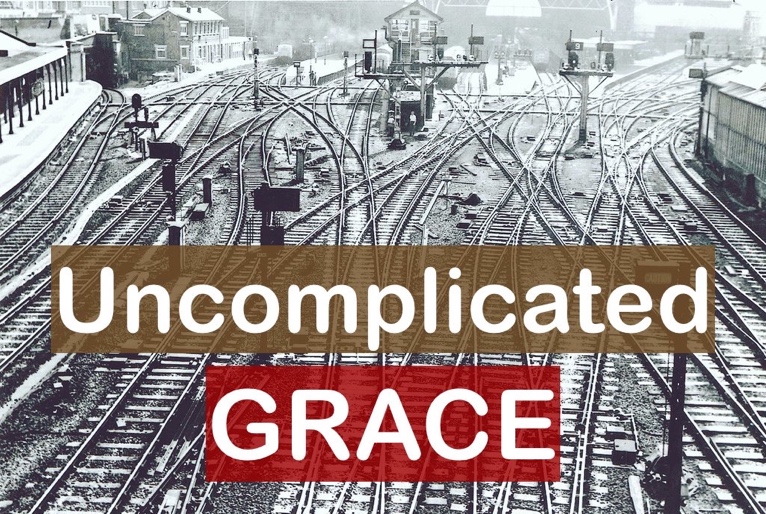 UNCOMPLICATED GRACEEphesians 2:8 “For it is by grace you have been saved, through faith—and this is not from yourselves, it is the gift of God”The word GRACE is translated from the Greek word: “Charis” meaning “Gift”.The Biblical definition of the word Grace is: “Unmerited favor”,  a gift that you’ve not earned. 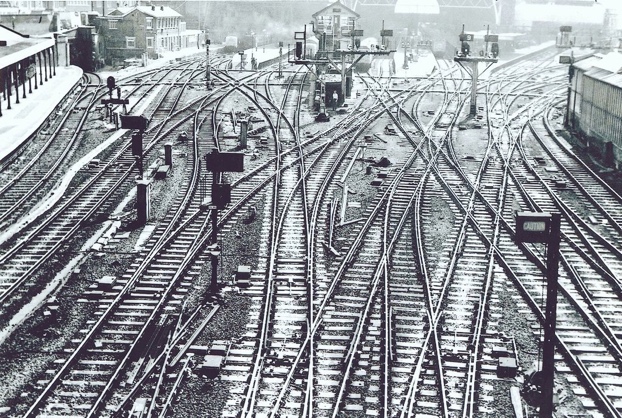 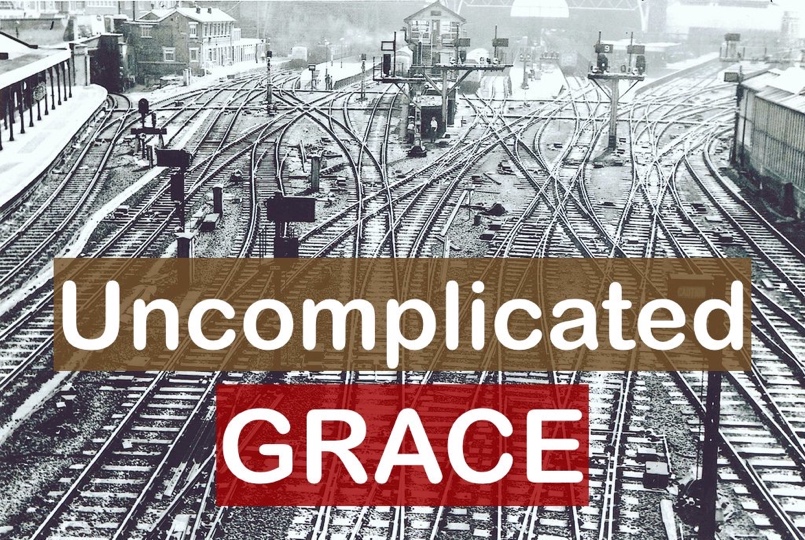 Galatians 1 Paul, an apostle—sent not from men nor by a man, but by Jesus Christ and God the Father, who raised him from the dead— 2 and all the brothers and sisters[a] with me,To the churches in Galatia:3 Grace and peace to you from God our Father and the Lord Jesus Christ, 4 who gave himself for our sins to rescue us from the present evil age, according to the will of our God and Father, 5 to whom be glory for ever and ever. Amen.6 I am astonished that you are so quickly deserting the one who called you to live in the grace of Christ and are turning to a different gospel— 7 which is really no gospel at all. Evidently some people are throwing you into confusion and are trying to pervert the gospel of Christ. 8 But even if we or an angel from heaven should preach a gospel other than the one we preached to you, let them be under God’s curse! 9 As we have already said, so now I say again: If anybody is preaching to you a gospel other than what you accepted, let them be under God’s curse!10 Am I now trying to win the approval of human beings, or of God? Or am I trying to please people? If I were still trying to please people, I would not be a servant of Christ.11 I want you to know, brothers and sisters, that the gospel I preached is not of human origin. 12 I did not receive it from any man, nor was I taught it; rather, I received it by revelation from Jesus Christ.Verse 3  Grace and peace to you from God our Father and the Lord Jesus Christ, 4 who gave himself for our sins Verse 6 I am astonished that you are so quickly deserting the one who called you to live in the grace of Christ and are turning to a different gospelVerse 7 “...Evidently some people are throwing you into confusion and are trying to pervert the gospel of Christ. “Eph 2:8-9 “For it is by grace you have been saved, through faith—and this is not from yourselves, it is the gift of God— 9 not by works, so that no one can boast”“Saved by Grace through Faith – NOT by Works” Is it WORKS? Something you do or don’t do?ORIs it GRACE? Something He does and we benefit from?Eph. 1:7 “In Him we have redemption through His blood, the forgiveness of sins, according to the riches of His grace.”